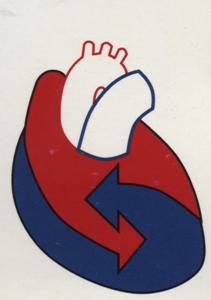 МОСКОВСКОЕ ГОРОДСКОЕ НАУЧНОЕ ОБЩЕСТВО КАРДИОЛОГОВ им.  А.Л. Мясникова            121552,Москва, 3-я Черепковская ул., д. 15а                 	    тел./факс: (499)134 65 91                                        МГНОК  основано в 1963 году проф. А.Л. МясниковымУважаемый коллега! Поздравляем Вас с Новым 2013 годом!Московское городское научное общество кардиологов им. А.Л. Мясникова проводит очередное  488-е  заседание в среду, 16 января 2013 года в 17.00ПОВЕСТКА ЗАСЕДАНИЯНовости и достижения в кардиологии 2012АТЕРОСКЛЕРОЗЧлен-корр. РАМН, профессор Кухарчук В.В.         Профессор Грацианский Н.А.ОСТРЫЙ КОРОНАРНЫЙ СИНДРОМПрофессор Руда М.Я.                                                         Профессор Сыркин А.Л.ИНТЕРВЕНЦИОННАЯ КАРДИОЛОГИЯПрофессор Самко А.Н.                             		                 Профессор Абугов С.А.В 16.00 состоится очередное ежегодное заседание правления МГНОК им. А.Л.МясниковаПеред началом заседания будут проводиться перерегистрация членов МГНОК и сбор ежегодных членских взносовЗаседание состоится в конференц-зале ФГУ ГНИЦ профилактической медицины по адресу: Москва, Петроверигский пер., дом 10, проезд до станции метро «Китай-город» Моисеев Валентин Сергеевич (председатель МГНОК)        Шаваров Андрей Анатольевич  (секретарь МГНОК)    mgnok@mail.ru